基本信息基本信息 更新时间：2024-04-12 16:49  更新时间：2024-04-12 16:49  更新时间：2024-04-12 16:49  更新时间：2024-04-12 16:49 姓    名姓    名赵国法赵国法年    龄38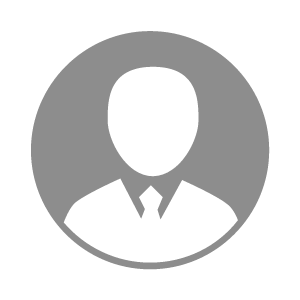 电    话电    话下载后可见下载后可见毕业院校河北农业大学邮    箱邮    箱下载后可见下载后可见学    历大专住    址住    址河北省邢台市河北省邢台市期望月薪10000-20000求职意向求职意向活畜禽销售专员,养禽技术员活畜禽销售专员,养禽技术员活畜禽销售专员,养禽技术员活畜禽销售专员,养禽技术员期望地区期望地区河北省|山东省|北京市河北省|山东省|北京市河北省|山东省|北京市河北省|山东省|北京市教育经历教育经历就读学校：河北农业大学 就读学校：河北农业大学 就读学校：河北农业大学 就读学校：河北农业大学 就读学校：河北农业大学 就读学校：河北农业大学 就读学校：河北农业大学 工作经历工作经历工作单位：威县德青源农业科技有限公司 工作单位：威县德青源农业科技有限公司 工作单位：威县德青源农业科技有限公司 工作单位：威县德青源农业科技有限公司 工作单位：威县德青源农业科技有限公司 工作单位：威县德青源农业科技有限公司 工作单位：威县德青源农业科技有限公司 自我评价自我评价能吃苦耐劳，虚心学习。能吃苦耐劳，虚心学习。能吃苦耐劳，虚心学习。能吃苦耐劳，虚心学习。能吃苦耐劳，虚心学习。能吃苦耐劳，虚心学习。能吃苦耐劳，虚心学习。其他特长其他特长学习能力，沟通能力。学习能力，沟通能力。学习能力，沟通能力。学习能力，沟通能力。学习能力，沟通能力。学习能力，沟通能力。学习能力，沟通能力。